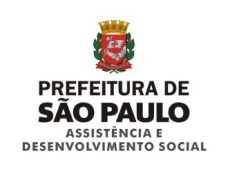 DELIBERAÇÃO DO(A) SUPERVISOR(A) SOBRE DECISÃO DA COMISSÃO DE SELEÇÃOPROCESSO SEI nº:SAS - ___EDITAL nº:TIPOLOGIA DO SERVIÇO:CAPACIDADE:Considerando que a Comissão de Seleção manteve inalterada a classificação publicada para este certame e após análise do recurso interposto e da contrarrazão recebida (se for o caso), considerando as seguintes ponderações: ________, julgo pela MANUTENÇÃO DA CLASSIFICAÇÃO INICIAL, publicada no sitio eletrônico da SMADS e no DOC. de ____/____/____.São Paulo, ____ de __________ de _____________________________________________                       Supervisor(a) da SASLAUDA PARA PUBLICAÇÃO NO DOC. (Times New Roman – 10)((TITULO))0000.0000/0000000-0 - DELIBERAÇÃO DO(A) SUPERVISOR(A) SOBRE DECISÃO DA COMISSÃO DE SELEÇÃO((TEXTO))SAS - ___EDITAL nº:TIPOLOGIA DO SERVIÇO:CAPACIDADE:Considerando que a Comissão de Seleção manteve inalterada a classificação publicada para este certame e após análise do recurso interposto e da contrarrazão recebida (se for o caso), considerando as seguintes ponderações: ________, julgo pela ((NG))MANUTENÇÃO DA CLASSIFICAÇÃO INICIAL((CL)), publicada no sitio eletrônico da SMADS e no DOC. de ____/____/____.São Paulo, ____ de __________ de ________Supervisor(a) da SAS-XX: (Nome / RF)DELIBERAÇÃO DO(A) SUPERVISOR(A) SOBRE DECISÃO DA COMISSÃO DE SELEÇÃOPROCESSO SEI nº:SAS - ___EDITAL nº:TIPOLOGIA DO SERVIÇO:CAPACIDADE:Considerando que a Comissão de Seleção manteve inalterada a classificação publicada para este certame e após análise do recurso interposto e da contrarrazão recebida (se for o caso), considerando as seguintes ponderações: ________, julgo pela REFORMA DA CLASSIFICAÇÃO INICIAL, publicada no sitio eletrônico da SMADS e no DOC. de ____/____/____, como segue:São Paulo, ____ de __________ de _____________________________________________                        Supervisor(a) da SASLAUDA PARA PUBLICAÇÃO NO DOC. (Times New Roman – 10)((TITULO))0000.0000/0000000-0 - DELIBERAÇÃO DO(A) SUPERVISOR(A) SOBRE DECISÃO DA COMISSÃO DE SELEÇÃO((TEXTO))SAS - ___EDITAL nº:TIPOLOGIA DO SERVIÇO:CAPACIDADE:Considerando que a Comissão de Seleção manteve inalterada a classificação publicada para este certame e após análise do recurso interposto e da contrarrazão recebida (se for o caso), considerando as seguintes ponderações: ________, julgo pela ((NG))REFORMA DA CLASSIFICAÇÃO INICIAL((CL)), publicada no sitio eletrônico da SMADS e no DOC. de ____/____/____, como segue:São Paulo, ____ de __________ de ________Supervisor(a) da SAS-XX: (Nome / RF)CLASSIFICAÇÃOPONTUAÇÃOCNPJNOME DA OSC1ª2ª3ª4ª5ª6ª7ª8ªCLASSIFICAÇÃOPONTUAÇÃOCNPJNOME DA OSC1ª2ª3ª4ª5ª6ª7ª8ª